Załącznik nr 2 do Umowy o dofinansowanie ze środków współfinansowanych z Europejskiego Funduszu Społecznego na podjęcie działalności gospodarczej.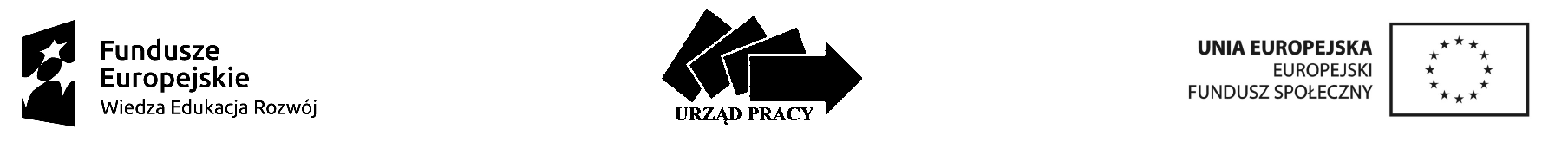 ………………………………….                                        (miejscowość i data)   OŚWIADCZENIE O PODJĘCIU DZIAŁALNOŚCI GOSPODARCZEJNA PODSTAWIE WPISU DO EWIDENCJI DZIAŁALNOŚCI GOSPODARCZEJDane osoby składającego oświadczenie:…………………………………………………..     	imię i nazwisko …………………………………………………..               Nazwa Firmy Przedsiębiorcy…………………………………………………..               Adres siedziby Firmy………………………………………………………………NIP……………………………………………………………….               REGONOświadczam, że:Podjąłem / am działalność gospodarczą na podstawie wpisu do ewidencji działalności gospodarczej z dniem ……………………  .Świadomy odpowiedzialności karnej za składanie nieprawdziwych informacji – art. 233 k.k. – oświadczam, że informacje zawarte w niniejszym  oświadczeniu są zgodne z prawdą.…………………………………….     						   (podpis osoby składającej oświadczenie)                                                                                   